Окружающий мир			           (19 декабря)		Тема: я – гражданин России.Цель: знакомство с понятием гражданин, Отечество, Родина;выполнение аппликации «Российский флаг».Домашнее задание: принести цветную бумагу, картон белый, альбомный лист, ножницы, клей. 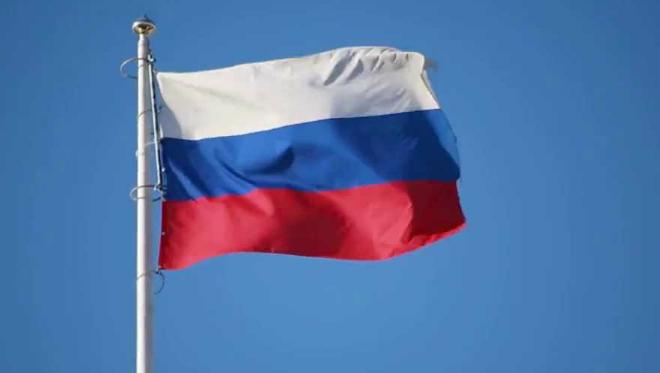 